 Додаток 3 до Національного положення (стандарту) бухгалтерського обліку в державному секторі 101 «Подання фінансової звітності» Додаток 3 до Національного положення (стандарту) бухгалтерського обліку в державному секторі 101 «Подання фінансової звітності» Додаток 3 до Національного положення (стандарту) бухгалтерського обліку в державному секторі 101 «Подання фінансової звітності» Додаток 3 до Національного положення (стандарту) бухгалтерського обліку в державному секторі 101 «Подання фінансової звітності» Додаток 3 до Національного положення (стандарту) бухгалтерського обліку в державному секторі 101 «Подання фінансової звітності» КОДИ КОДИ КОДИ КОДИ Дата (рік, місяць, число) Дата (рік, місяць, число) Дата (рік, місяць, число) Дата (рік, місяць, число) 2023 01 01 01 Установа Державний вищий навчальний заклад "Харківський коледж текстилю та дизайну" Державний вищий навчальний заклад "Харківський коледж текстилю та дизайну" Державний вищий навчальний заклад "Харківський коледж текстилю та дизайну" за ЄДРПОУ 04606538 04606538 04606538 04606538 Територія Харківська Харківська Харківська за КАТОТТГ UA63000000000041885 UA63000000000041885 UA63000000000041885 UA63000000000041885 Організаційно-правова форма господарювання Державна організація (установа, заклад) Державна організація (установа, заклад) Державна організація (установа, заклад) за КОПФГ 425 425 425 425 Орган державного управління Міністерство освіти і науки України Міністерство освіти і науки України Міністерство освіти і науки України за КОДУ 11085 11085 11085 11085 Вид економічної діяльності Вища освіта Вища освіта Вища освіта за КВЕД 85.42 85.42 85.42 85.42 Одиниця виміру: грн Періодичність:  річна Звіт про рух грошових коштів Звіт про рух грошових коштів Звіт про рух грошових коштів Звіт про рух грошових коштів Звіт про рух грошових коштів Звіт про рух грошових коштів Звіт про рух грошових коштів Звіт про рух грошових коштів Звіт про рух грошових коштів за 2022 рік за 2022 рік за 2022 рік за 2022 рік за 2022 рік за 2022 рік за 2022 рік за 2022 рік за 2022 рік Форма №3-дс Форма №3-дс Форма №3-дс Форма №3-дс Стаття Стаття Код рядка За звітний період За звітний період За аналогічний період попереднього року За аналогічний період попереднього року За аналогічний період попереднього року За аналогічний період попереднього року 1 1 2 3 3 4 4 4 4 I. Рух коштів у результаті операційної діяльності I. Рух коштів у результаті операційної діяльності I. Рух коштів у результаті операційної діяльності I. Рух коштів у результаті операційної діяльності I. Рух коштів у результаті операційної діяльності I. Рух коштів у результаті операційної діяльності I. Рух коштів у результаті операційної діяльності I. Рух коштів у результаті операційної діяльності I. Рух коштів у результаті операційної діяльності Надходження від обмінних операцій: Надходження від обмінних операцій: - - - - - -    бюджетні асигнування    бюджетні асигнування 3000 - - - - - -    надходження від надання послуг (виконання робіт)    надходження від надання послуг (виконання робіт) 3005 - - - - - -    надходження від продажу активів    надходження від продажу активів 3010 - - - - - -    інші надходження від обмінних операцій    інші надходження від обмінних операцій 3015 - - - - - - Надходження від необмінних операцій: Надходження від необмінних операцій: - - - - - -    податкові надходження    податкові надходження 3020 - - - - - -    неподаткові надходження    неподаткові надходження 3025 - - - - - -    трансферти, з них:    трансферти, з них: 3030 - - - - - -           кошти трансфертів, отримані від органів  державного управління           кошти трансфертів, отримані від органів  державного управління 3031 - - - - - -    надходження до державних цільових фондів    надходження до державних цільових фондів 3040 - - - - - -    інші надходження від необмінних операцій    інші надходження від необмінних операцій 3045 - - - - - - Надходження грошових коштів за внутрішніми операціями Надходження грошових коштів за внутрішніми операціями 3050 - - - - - - Інші надходження Інші надходження 3090 - - - - - - Усього надходжень від операційної діяльності Усього надходжень від операційної діяльності 3095 - - - - - - Витрати за обмінними операціями: Витрати за обмінними операціями: - - - - - -    витрати на  виконання бюджетних програм    витрати на  виконання бюджетних програм 3100 - - - - - -    витрати на виготовлення продукції (надання послуг, виконання робіт)    витрати на виготовлення продукції (надання послуг, виконання робіт) 3110 - - - - - - - - - - - -    витрати з продажу активів    витрати з продажу активів 3115 - - - - - -    інші витрати за обмінними операціями    інші витрати за обмінними операціями 3120 - - - - - - Витрати за необмінними операціями: Витрати за необмінними операціями: - - - - - -    трансферти, з них:    трансферти, з них: 3125 - - - - - -          кошти трансфертів органам державного управління інших рівнів          кошти трансфертів органам державного управління інших рівнів 3126 - - - - - -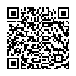  202300000037201914 202300000037201914 АС  " Є-ЗВІТНІСТЬ " ст. 1 з 3 ст. 1 з 3 ст. 1 з 3 ст. 1 з 3    інші витрати за необмінними операціями 3130 - - - - Витрати грошових коштів за внутрішніми операціями 3135 - - - - Інші витрати 3180 - - - - Усього витрат від операційної діяльності 3190 - - - - Чистий рух коштів від операційної діяльності 3195 - - - - II. Рух коштів у результаті інвестиційної діяльності II. Рух коштів у результаті інвестиційної діяльності II. Рух коштів у результаті інвестиційної діяльності II. Рух коштів у результаті інвестиційної діяльності II. Рух коштів у результаті інвестиційної діяльності II. Рух коштів у результаті інвестиційної діяльності Надходження від продажу: - - - -    фінансових інвестицій 3200 - - - -    основних засобів 3205 - - - -    інвестиційної нерухомості 3210 - - - -    нематеріальних активів 3215 - - - -    незавершених капітальних інвестицій 3220 - - - -    довгострокових біологічних активів 3225 - - - - Надходження цільового фінансування 3230 - - - - Інші надходження 3235 - - - - Усього надходжень від інвестиційної діяльності 3240 - - - - Витрати на придбання: - - - -    фінансових інвестицій 3245 - - - -    основних засобів 3250 - - - -    інвестиційної нерухомості 3255 - - - -    нематеріальних активів 3260 - - - -    незавершених капітальних інвестицій 3265 - - - -    довгострокових біологічних активів 3270 - - - - Інші витрати 3285 - - - - Усього витрат від інвестиційної діяльності 3290 - - - - Чистий рух коштів від інвестиційної діяльності 3295 - - - - III. Рух коштів у результаті фінансової діяльності III. Рух коштів у результаті фінансової діяльності III. Рух коштів у результаті фінансової діяльності III. Рух коштів у результаті фінансової діяльності III. Рух коштів у результаті фінансової діяльності III. Рух коштів у результаті фінансової діяльності Надходження від: - - - -    повернення кредитів 3300 - - - -    отримання позик 3305 - - - -    отримання відсотків (роялті) 3310 - - - - Інші надходження 3340 - - - - Усього надходжень від фінансової діяльності 3345 - - - - Витрати на: - - - -    надання кредитів 3350 - - - -    погашення позик 3355 - - - -    сплату відсотків 3360 - - - - Інші витрати 3380 - - - - Коригування 3385 - - - - Усього витрат від фінансової діяльності 3390 - - - - Чистий рух коштів від фінансової діяльності 3395 - - - - Чистий рух коштів за звітний період 3400 - - - - Залишок коштів на початок року 3405 - - - - Залишок коштів отриманий 3410 - - - - Залишок коштів перерахований 3415 - - - - Вплив зміни валютних курсів на залишок коштів 3420 - - - - Залишок коштів на кінець року 3425 - - - - * Надходження в натуральній формі - - - -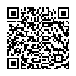  202300000037201914 АС  " Є-ЗВІТНІСТЬ " ст. 2 з 3 ст. 2 з 3 ст. 2 з 3 * Витрати в натуральній формі - - - - Керівник (посадова особа) Олена ЄМЕЛЬЯНОВА Олена ЄМЕЛЬЯНОВА Олена ЄМЕЛЬЯНОВА Олена ЄМЕЛЬЯНОВА Головний бухгалтер (спеціаліст, на якого покладено виконання обов’язків бухгалтерської служби) Юлія КАШИНА Юлія КАШИНА Юлія КАШИНА Юлія КАШИНА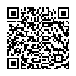  202300000037201914 АС  " Є-ЗВІТНІСТЬ " ст. 3 з 3 ст. 3 з 3 ст. 3 з 3